Coversheet - Proposal for New, Revised, or   Discontinued Minor for Inclusion in Pathways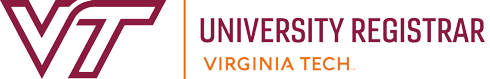 Minors NOT for Inclusion in Pathways– Complete “New and Revised Program” form found at: https://registrar.vt.edu/faculty-toolbox.html Office of the University Registrar  Student Services Building, Suite 250, Virginia Tech800 Washington St., SW  Blacksburg, VA 24061  (540) 231-6252  registrar@vt.eduPart I: Documentation to Establish New Minor, Revise Minor, or Discontinue Minor: Reference the Undergraduate/Graduate Program Approval Guidelines found at the following link when completing this section of the proposal – https://www.registrar.vt.edu/governance.html.  Respond here.Part II: PATHWAYS MINOR PROPOSAL DOCUMENTATIONComplete Pathways Minor Table (List all Pathways courses associated with this Minor)Brief narrative describing the minor (recommended <200 words) Narrative should answer:What curricular need does the proposed minor fill?How will this benefit students?Who is the audience for this minor?Respond here.Curriculum Map: Pathways Minors have a beginning, middle, and end. Describe that alignment below.Describe the introductory/foundational experience. How are students introduced to this minor?Respond here.Describe the mid-level experience. How does this build on the foundational experience?Respond here.Describe the capstone experience. What are students doing to tie it all together?Respond here.Minor ChecksheetState, “See next page” Insert checksheet hereMinor for Inclusion in Pathways Checksheet Foramt Example – reference Undergraduate/Graduate Program Approval Guidelines found at https://www.registrar.vt.edu/governance.html.  General InformationGeneral InformationGeneral InformationGeneral InformationGeneral InformationGeneral InformationGeneral InformationProposal Date:College:College:Department:Department:Name of Minor:Name of Minor:Department Contact:Department Contact:Contact Phone:Contact E-mail:  Contact E-mail:  Proposal Action - Check box/blank, as applicableProposal Action - Check box/blank, as applicableProposal Action - Check box/blank, as applicableNew – Minor for Inclusion in PathwaysNew – Minor for Inclusion in PathwaysNew – Minor for Inclusion in PathwaysRevised – Minor Presently Included in Pathways   (Revision > 20%          Revision < 20%       ) 
Revised – Minor Presently Included in Pathways   (Revision > 20%          Revision < 20%       ) 
Revised – Minor Presently Included in Pathways   (Revision > 20%          Revision < 20%       ) 
Discontinued – Minor Included in Pathways   Discontinued – Minor Included in Pathways   Discontinued – Minor Included in Pathways   Complete the following, as applicableComplete the following, as applicableComplete the following, as applicableA:Attach letter of support from Department Head or Designee presenting whether the offering or continued offering of the Pathways Minor will require or generate the need for additional departmental and/or University resources (e.g., faculty, library, space, and/or technical support).Attach letter of support from Department Head or Designee presenting whether the offering or continued offering of the Pathways Minor will require or generate the need for additional departmental and/or University resources (e.g., faculty, library, space, and/or technical support).B:Attach letters/emails of support from Departments and/or Colleges for any non-department courses listed to satisfy a new program requirement.Attach letters/emails of support from Departments and/or Colleges for any non-department courses listed to satisfy a new program requirement.Effective Catalog:Effective Catalog:Check applicable box acknowledging that required documentation is included in proposal package:New — Documentation to establish new program: Need for program, whom program will serve, resource needs, administrationNote: For a new degree, complete SCHEV documentation in parallel with University Governance review/approval processFirst Term and Year to Enroll:		First Term and Year to Graduate:	> 20% Revision — Documentation summarizing revision changes, how changes will be communicated, and previously approved/stamped program requirements< 20% Revision — Upload into JIRA to the Office of the University Registrar for administrative review/approvalNote: For a revised Degree (change in total program credit hours or degree core) – complete SCHEV documentation in parallel with University Governance processDiscontinued — Documentation to justify program discontinuation, teach-out plan, and previously approved program requirementsNote: For discontinued degree – Complete SCHEV documentation in parallel with University Governance review/approval processLast First Term and Year to Enroll:		Last Term and Year to Graduate:	Check applicable box acknowledging that required documentation is included in proposal package:New — Documentation to establish new program: Need for program, whom program will serve, resource needs, administrationNote: For a new degree, complete SCHEV documentation in parallel with University Governance review/approval processFirst Term and Year to Enroll:		First Term and Year to Graduate:	> 20% Revision — Documentation summarizing revision changes, how changes will be communicated, and previously approved/stamped program requirements< 20% Revision — Upload into JIRA to the Office of the University Registrar for administrative review/approvalNote: For a revised Degree (change in total program credit hours or degree core) – complete SCHEV documentation in parallel with University Governance processDiscontinued — Documentation to justify program discontinuation, teach-out plan, and previously approved program requirementsNote: For discontinued degree – Complete SCHEV documentation in parallel with University Governance review/approval processLast First Term and Year to Enroll:		Last Term and Year to Graduate:	Check applicable box acknowledging that required documentation is included in proposal package:New — Documentation to establish new program: Need for program, whom program will serve, resource needs, administrationNote: For a new degree, complete SCHEV documentation in parallel with University Governance review/approval processFirst Term and Year to Enroll:		First Term and Year to Graduate:	> 20% Revision — Documentation summarizing revision changes, how changes will be communicated, and previously approved/stamped program requirements< 20% Revision — Upload into JIRA to the Office of the University Registrar for administrative review/approvalNote: For a revised Degree (change in total program credit hours or degree core) – complete SCHEV documentation in parallel with University Governance processDiscontinued — Documentation to justify program discontinuation, teach-out plan, and previously approved program requirementsNote: For discontinued degree – Complete SCHEV documentation in parallel with University Governance review/approval processLast First Term and Year to Enroll:		Last Term and Year to Graduate:	Approval SignaturesApproval SignaturesApproval SignaturesDepartment Representative:Date:College Curriculum Committee Representative:Date:College Dean or Designee:Date:Dept NameCourse #Course TitleRequired or Elective?Co or Prereqs?Which core outcome(s)?Which integrative outcome(s)?Introductory, middle, or capstone?Is this course approved? Attached? Coming forward?